Oak Timetable – Summer 2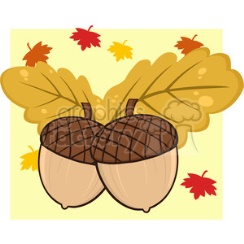 Day/leadLesson 1Lesson 2Lesson 3MondayTeacher: IwonaEnglishReading/WritingBreakEHCP/PSHELunchPSHE /Bikes TuesdayHLTA: Jason PEBreakHistory/GeographyLunchART/DTWednesdayTeacher: IwonaCooking BreakASDANLunchSignalong ThursdayTeacher: IwonaEnglishWriting/Speaking/Reading BreakMathsUsing&ApplyingLunchScience-PatchFridayTeacher: Iwona Maths NumberBreakLibraryEnglish (reading)LunchReward/ Choice Time